Поведение- это зеркало, в котором каждый показывает свой облик.	И.Гёте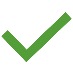 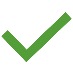 